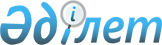 Қазақстан Республикасы Конституциялық Сотының судьялары туралыҚазақстан Республикасы Президентiнiң Жарлығы 1995 жылғы 19 қазан N 2552



          Жолымбет Нұрахметұлы Бәйiшев, Людмила Илларионовна
Башаримова, Кеңес Жексенбекұлы Жалмұханбетов, Ордағали Қажғалиұлы
Ықсанов, Сабыр Ахметжанұлы Қасымов, Виктор Александрович
Малиновский, Аманжол Мағзұмұлы Нұрмағанбетов, Сергей Федорович
Ударцев өздерi атқарып келген Қазақстан Республикасы
Конституциялық Сотының судьялары қызметтерiнен босатылсын.





    Қазақстан Республикасының
          Президентi


					© 2012. Қазақстан Республикасы Әділет министрлігінің «Қазақстан Республикасының Заңнама және құқықтық ақпарат институты» ШЖҚ РМК
				